Завдання для самостійного опрацювання на 19 травня 2020 року1 клас2 клас3 клас4 класНавчання грамоти(читання)Вправи для розвитку навички читання. А. Костецький «Канікули»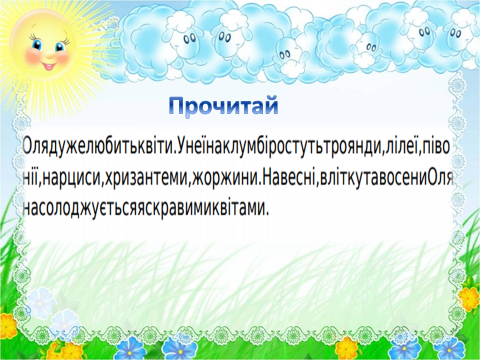 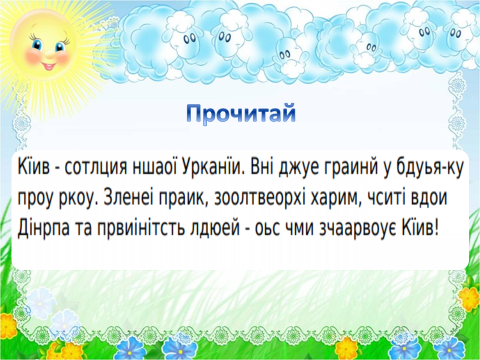 МатематикаПовторення вивченого за рік. Розв’язування задач з двома запитаннями.https://www.youtube.com/watch?v=SEJeK7A5BcMНавчання грамоти (письмо)Виконання мовних вправ. Побудова і записування речень за малюнком і поданим запитанням.https://www.youtube.com/watch?v=JCF2XdGgdjQРуханки для відпочинкуЗорова гімнастика: https://www.youtube.com/watch?v=9sx-dM_fMGEПальчикова гімнастика: https://www.youtube.com/watch?v=5-F5X5jOly8Руханка: https://www.youtube.com/watch?v=lCyFLC7SKbgМатематикаЗавдання: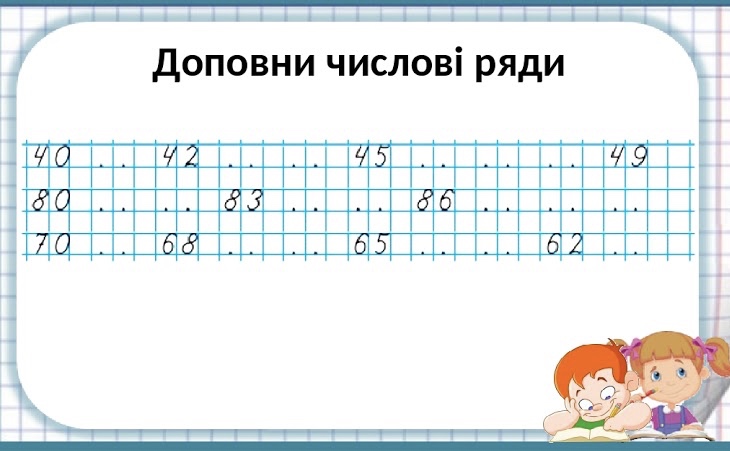 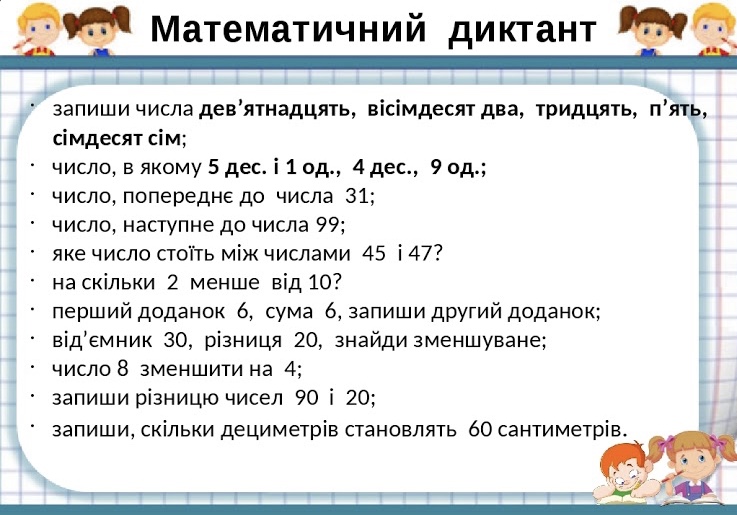 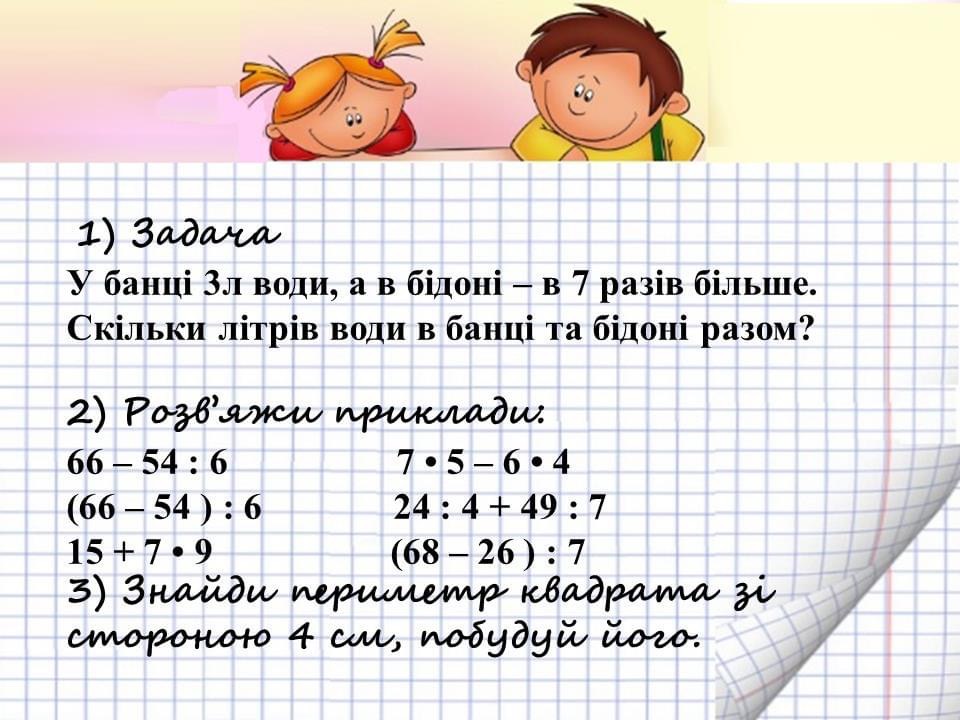 Українська моваЗавдання: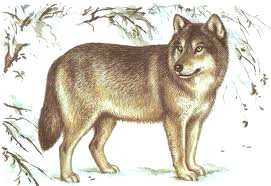 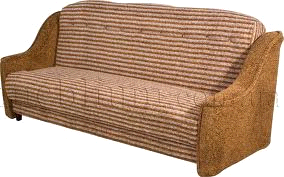 Зі слів кожного рядка скласти речення.  Якому реченню відповідає даний малюнок? Пише, Євген, красиво.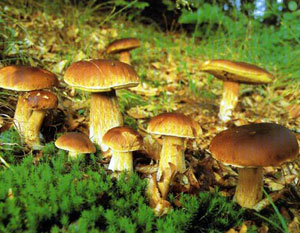  Сніг, над полями, заіскрився. Багато, у лісі, грибів, нашому.  Посадила, Люда, цибулю, на грядці  Ми, поїздом, до Києва, їхали.Запиши три речення.2. 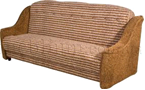 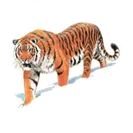 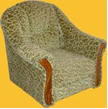 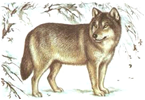 Розглянь малюнки.Назви спочатку хто це?, а потім що це?Склади чотири речення.Постав наголоси в словах.Хто?   Тигр, вовк – це…..Що?    Диван, крісло – це…..МатематикаДілення з остачею.ПовторенняГрафічний диктантВиконай письмово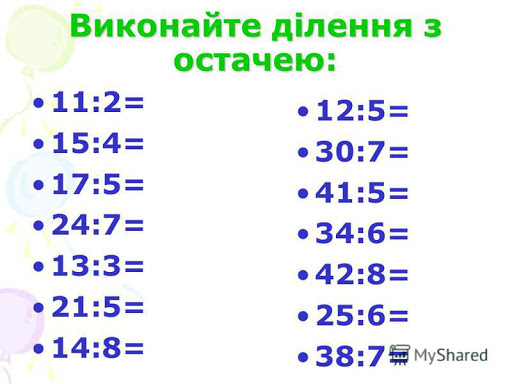 Укр.моваПовторення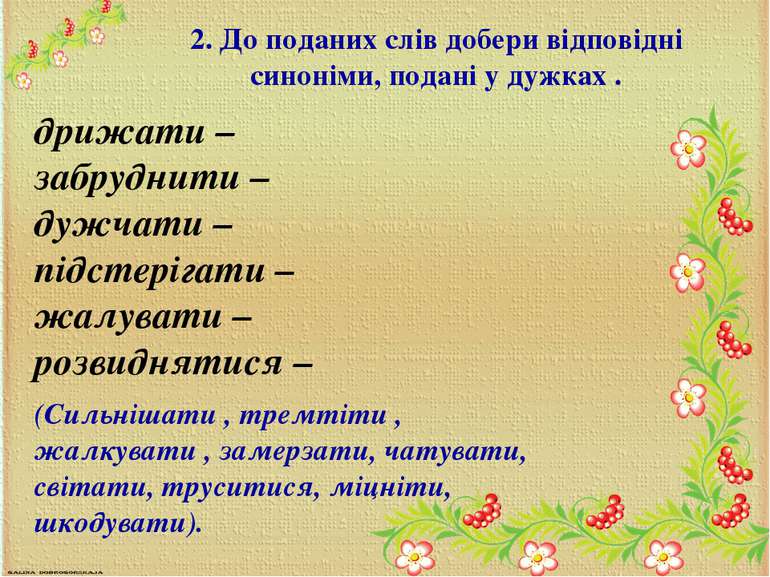 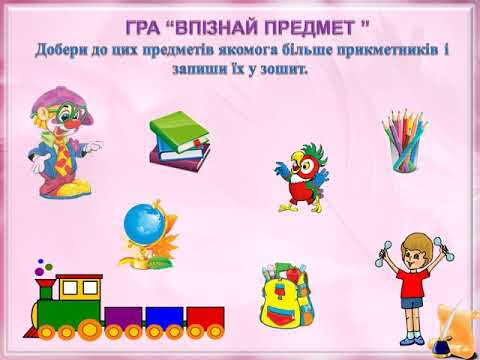 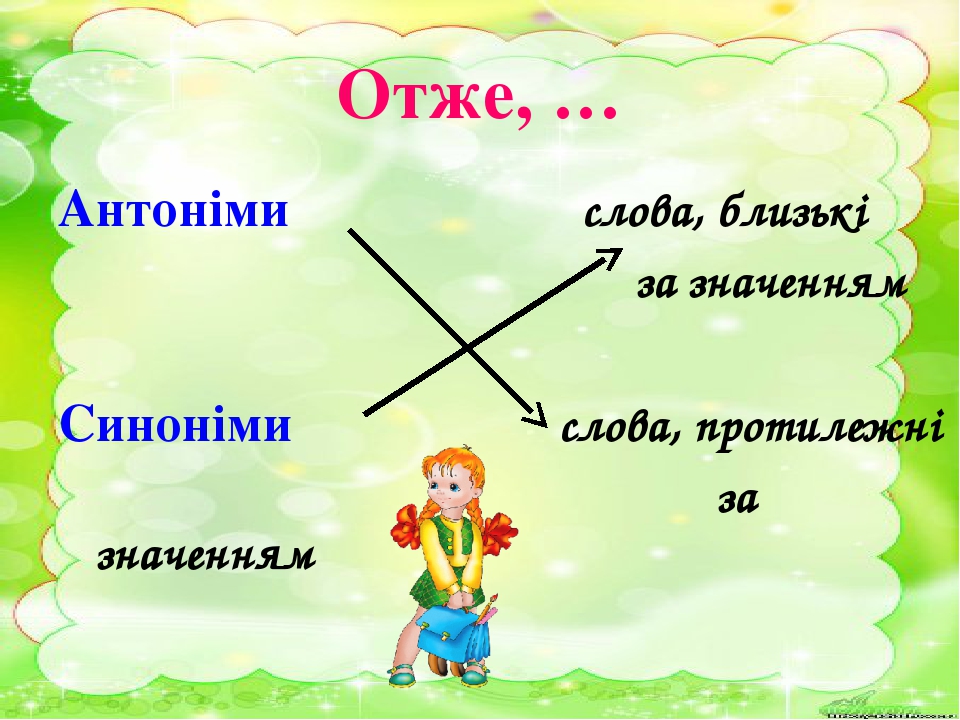 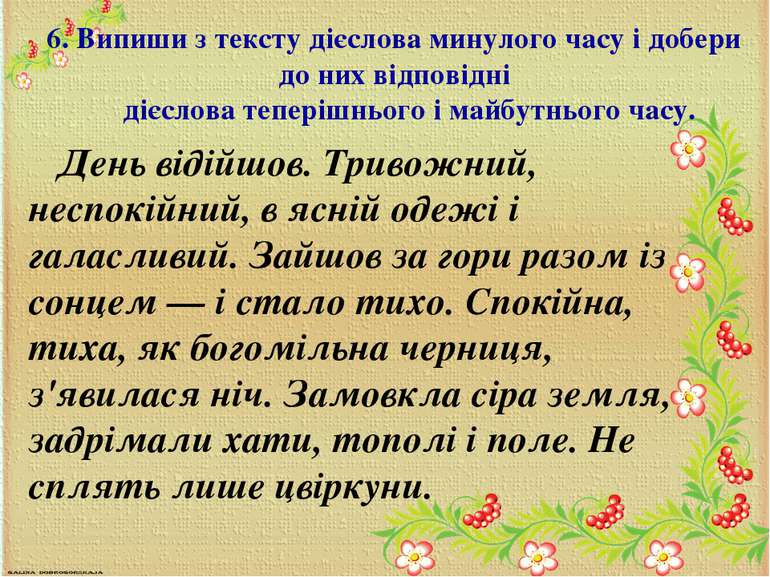 ПриродознавствоОрганізм людини Повторення за посиланнямhttps://www.youtube.com/watch?v=8fbfucLqLRwТема : ХАрчування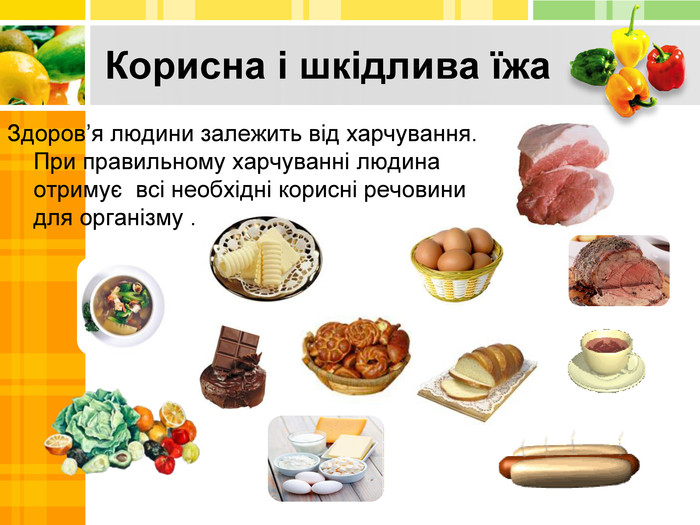 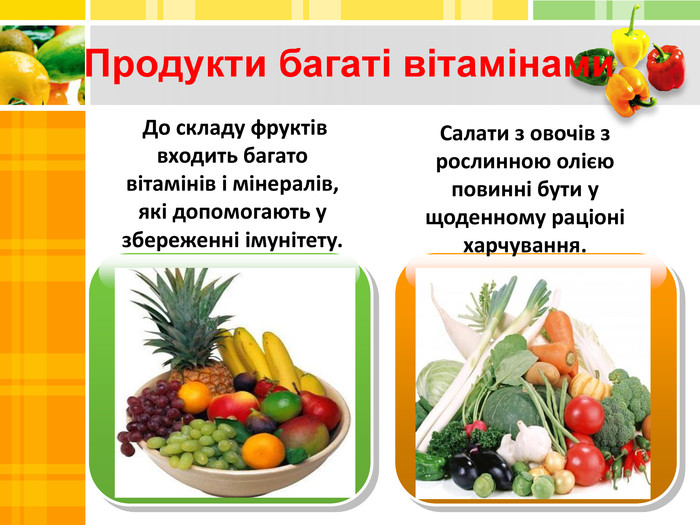 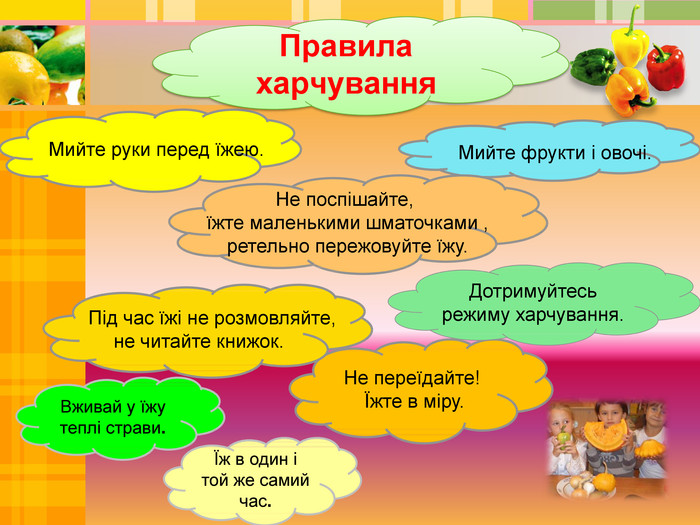 Мій вільний час ввечері Корисні підказки . Як просити про допомогуhttps://www.youtube.com/watch?v=VFNA3Oig33gКазка з Татом.Колискова Івасик Телесик і Кощійhttps://www.youtube.com/watch?v=_tmR-z585NYДля гарного сну:https://www.youtube.com/watch?v=rmc7loUBI1wУкраїнська моваТема: Повтореняя вивченого «Що ти знаєш про дієслово?»(ст. 163-164) опрацювати             ст 134 (повтори правило)             ст.163 впр.319 (за інструкцією )Що ти знаєш про дієслово?https://www.youtube.com/watch?v=SY7QpNmgCtE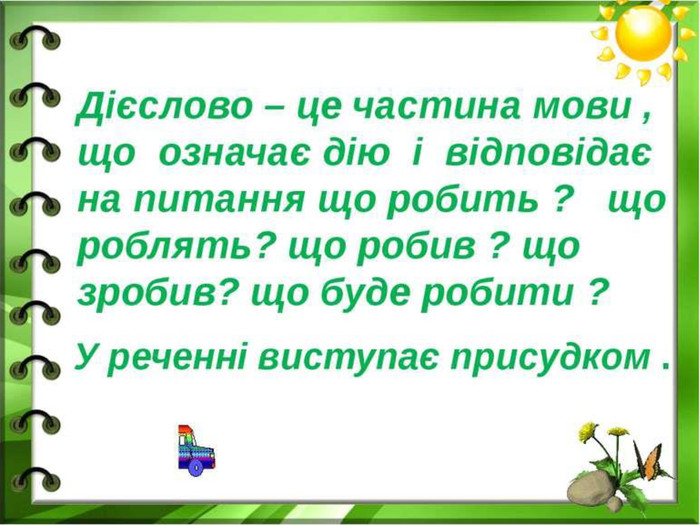 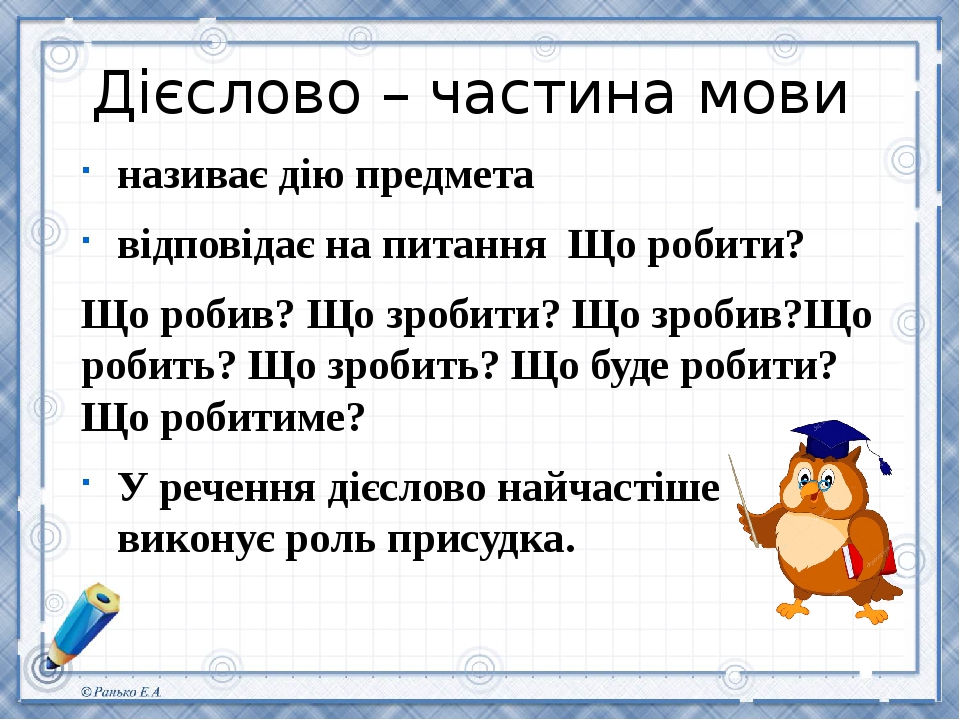 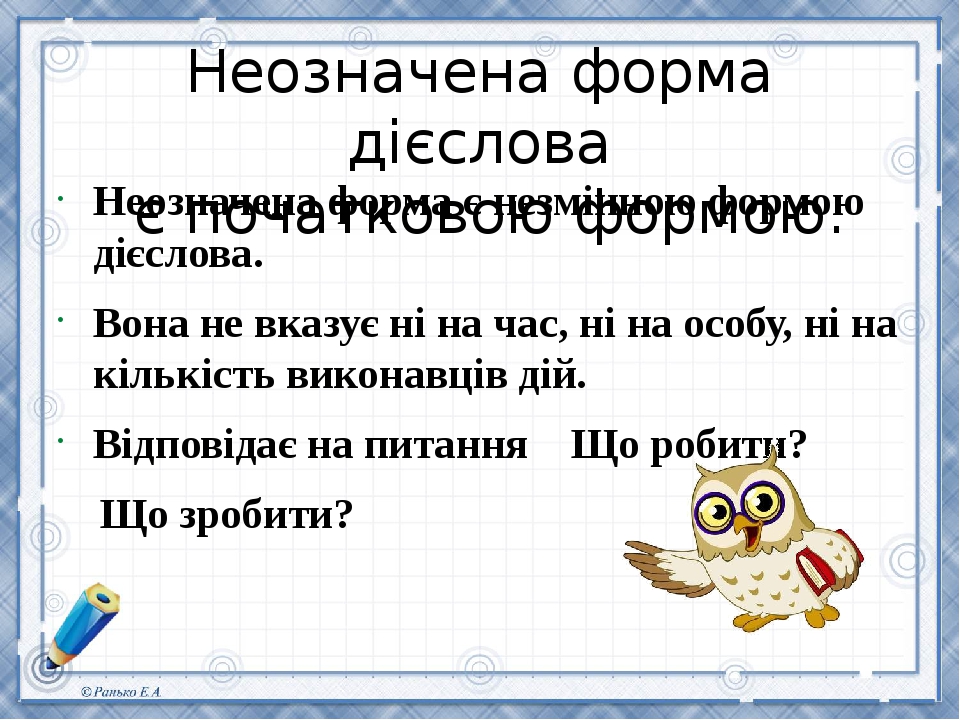 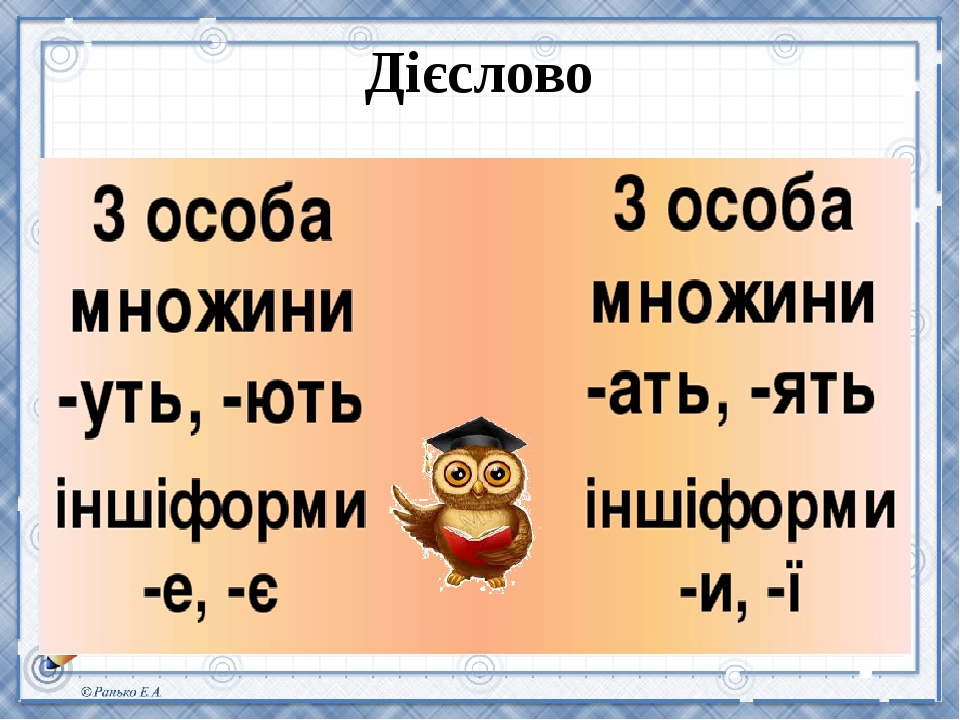 МатематикаТема : « Знаходження значень виразів на сумісні дії з багатоцифровими числами. Розв’язування рівнянь. Задачі на спільну роботу»ст.165 №1060 (письмово)             №1064 (письмово)             Задача №1062 Скористайся ГДЗ Богданович (письмово)ПриродознавствоТема : Повторення вивченого «План і карта»ст.49-58 опрацюватист.51 Розглянь і порівняй умовні знакист.62 Перевір свої досягнення : Що ти знаєш про план і карту?Перегляд презентації :https://vseosvita.ua/library/prezentacia-geograficna-karta-umovni-znaki-na-karti-23816.html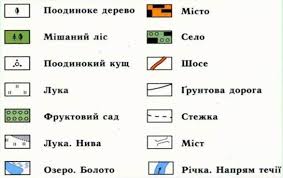 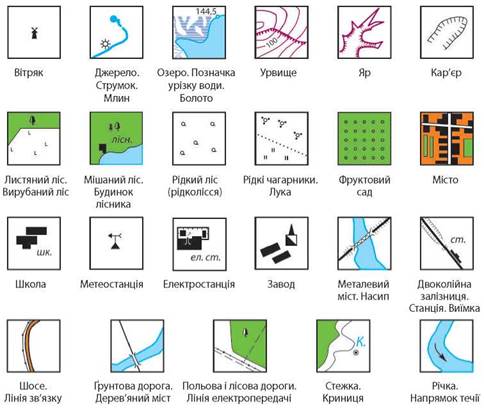 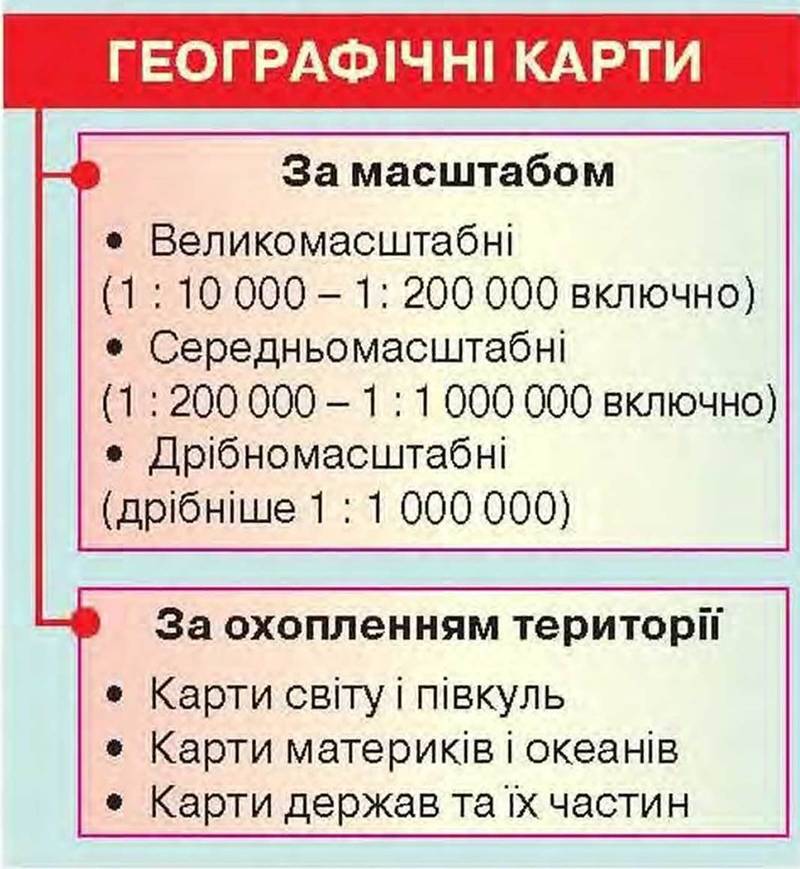 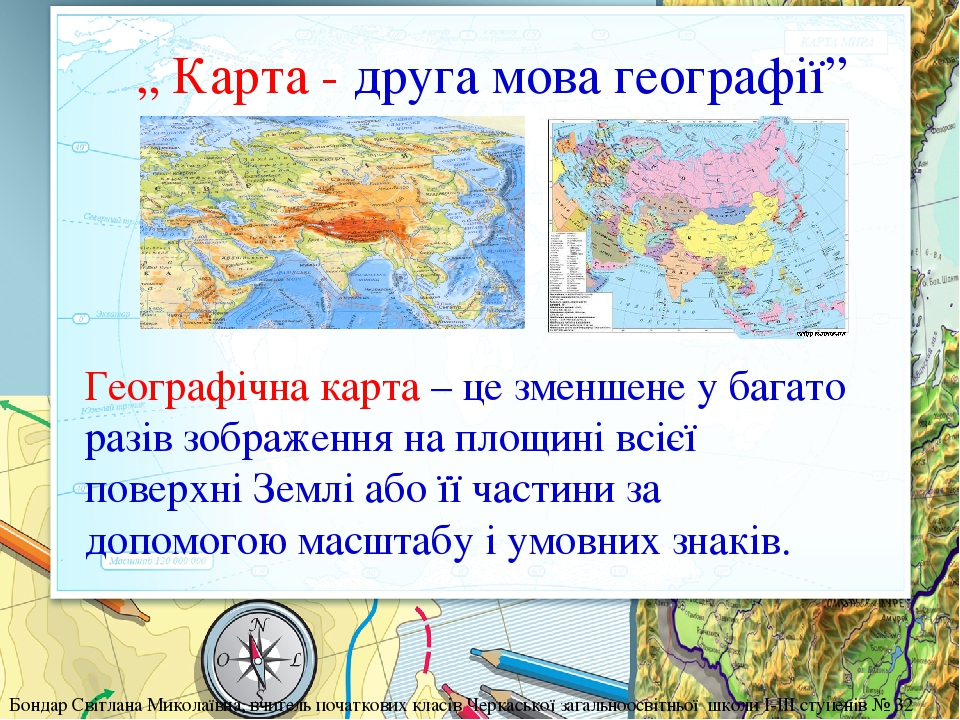 